Добрый день!Рег.№ программы 10639193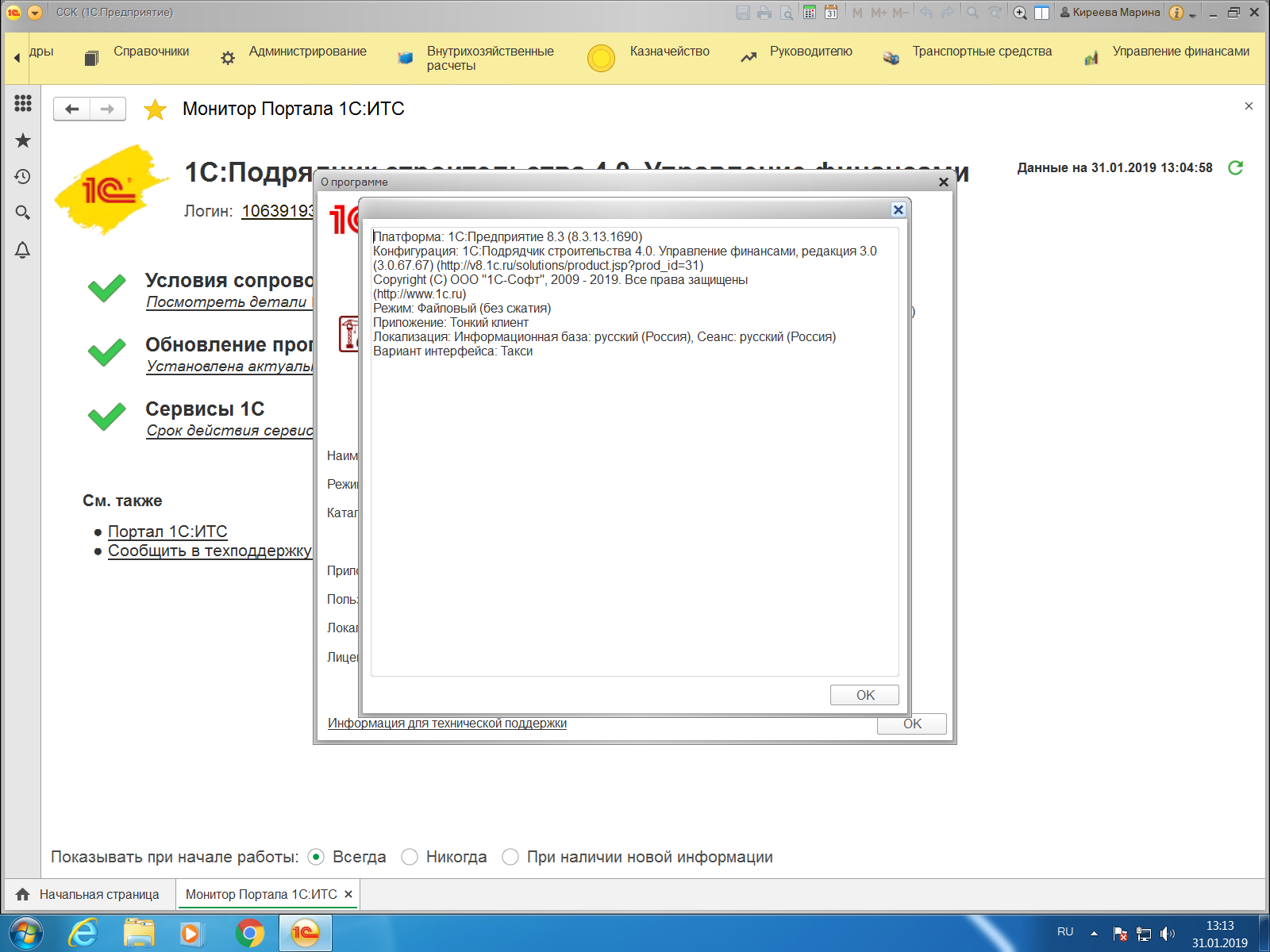 При создании операции приобретение земельных участков, выдает ошибку «Значение, соответствующее ключу не задано».Как по другому ввести покупку земельного участка или устранить эту ошибку?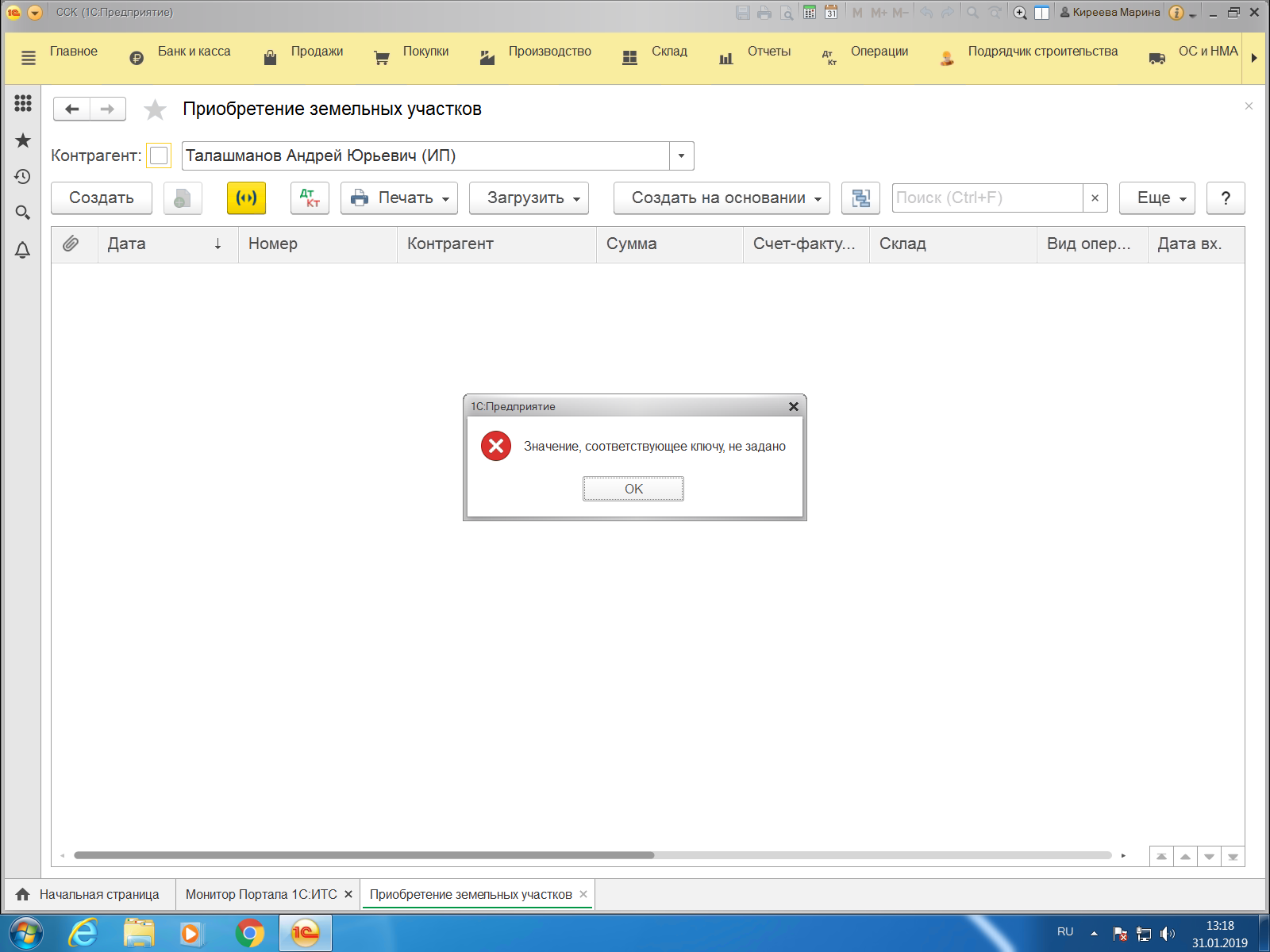 